Entra a la web:https://www.fcbarcelona.cat/futbol/primer-equip/plantilla/jugadorsBusca una foto d’Ernesto Valverde i enganxa-la.Joc:https://wordwall.net/resource/300880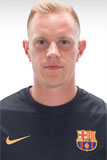 Marc-André ter StegenPORTERO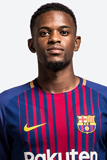 Nélson SemedoDEFENSA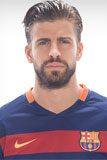 Gerard PiquéDEFENSA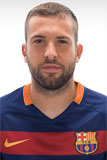 Jordi AlbaDEFENSA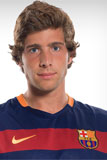 Sergi RobertoDEFENSA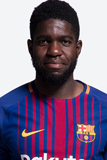 Samuel UmtitiDEFENSA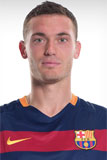 Thomas Vermaelen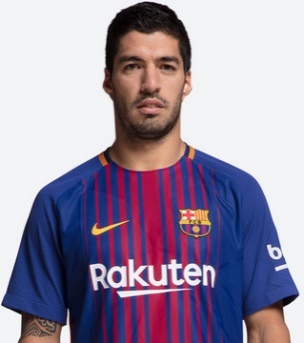 9Luis Suárez DAVANTER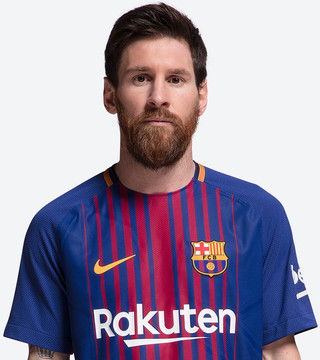 10Messi DAVANTER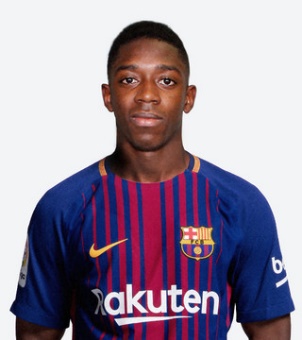 11Dembélé DAVANTER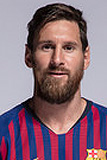 Messi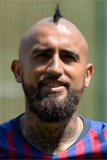 Arturo Vidal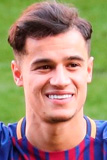 Coutinho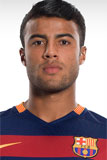 Rafinha